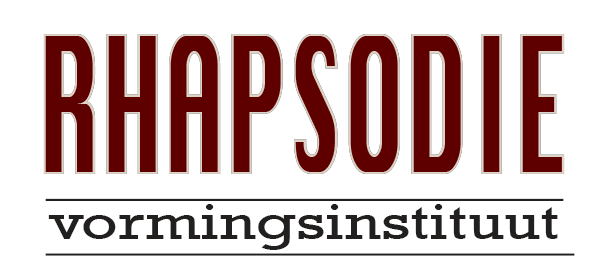 Waterloosesteenweg 788 1180 Brussel Inschrijvingsformulier voor de opleiding Validationwerker eerste graad volgens Naomi Feil Terug te mailen naar validation.vlaan.ned@gmail.comDeelnemer:  Naam:                                                                           Voornaam : Adres: Telefoon: Email:  Organisatie: Verantwoordelijke: Telefoon: Email:  Bij deze schrijf ik me in voor de opleiding Validationwerker 1ste graad die doorgaat  Te: Brussel, opleidingscentrum Rhapsodie Data: 2024: 10 en 11 oktober – 5 en 6 december           2025: 6 en 7 februari – 4 en 5 april – 23 en 24 juni Ik betaal het voorschot van 350€ op het volledige bedrag van 920€ op rekening van Rhapsodie , waterloosesteenweg 788, 1180 Ukkel, BE03 36314387 4884 - SWIFT (BIC) : BBRU BE BBmet vermelding Validation eerste graad 2024/25, de naam van de voorziening en de naam van de deelnemer . Ik wens op de hoogte gehouden te worden van de activiteiten van RhapsodieIk heb de algemene voorwaarden gelezen en ben er mee akkoord Het inschrijvingsbedrag omvat de bijdrage van 40 € per kalenderjaar voor de vereniging, cursusnota's en, indien nodig, certificering. 
Het resterende  bedrag van de inschrijving dient betaald vòòr de aanvang  van de opleiding. 
Overnachtingen  en maaltijden zijn de verantwoordelijkheid van de deelnemers.Inschrijving is geldig van zodra het inschrijvingsformulier en het voorschot zijn ontvangen. Het Opleidingscenrum Rhapsodie behoudt het recht van inschrijving  en het recht om de opleiding te annuleren  (indien van toepassing worden de ontvangen bedragen terugbetaald). 
Gespreide betalingen zijn beschikbaar op aanvraag.In geval van annulatie  14 dagen voor aanvang van de opleiding, wordt het voorschot terugbetaald (min 50 euro administratiekosten). Na die datum  wordt het niet meer terugbetaald.Datum:   Handtekening deelnemer                                        Handtekening verantwoordelijke voorziening  